Equatorial GuineaEquatorial GuineaEquatorial GuineaEquatorial GuineaApril 2030April 2030April 2030April 2030MondayTuesdayWednesdayThursdayFridaySaturdaySunday123456789101112131415161718192021Good Friday222324252627282930NOTES: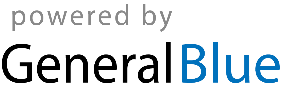 